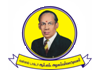 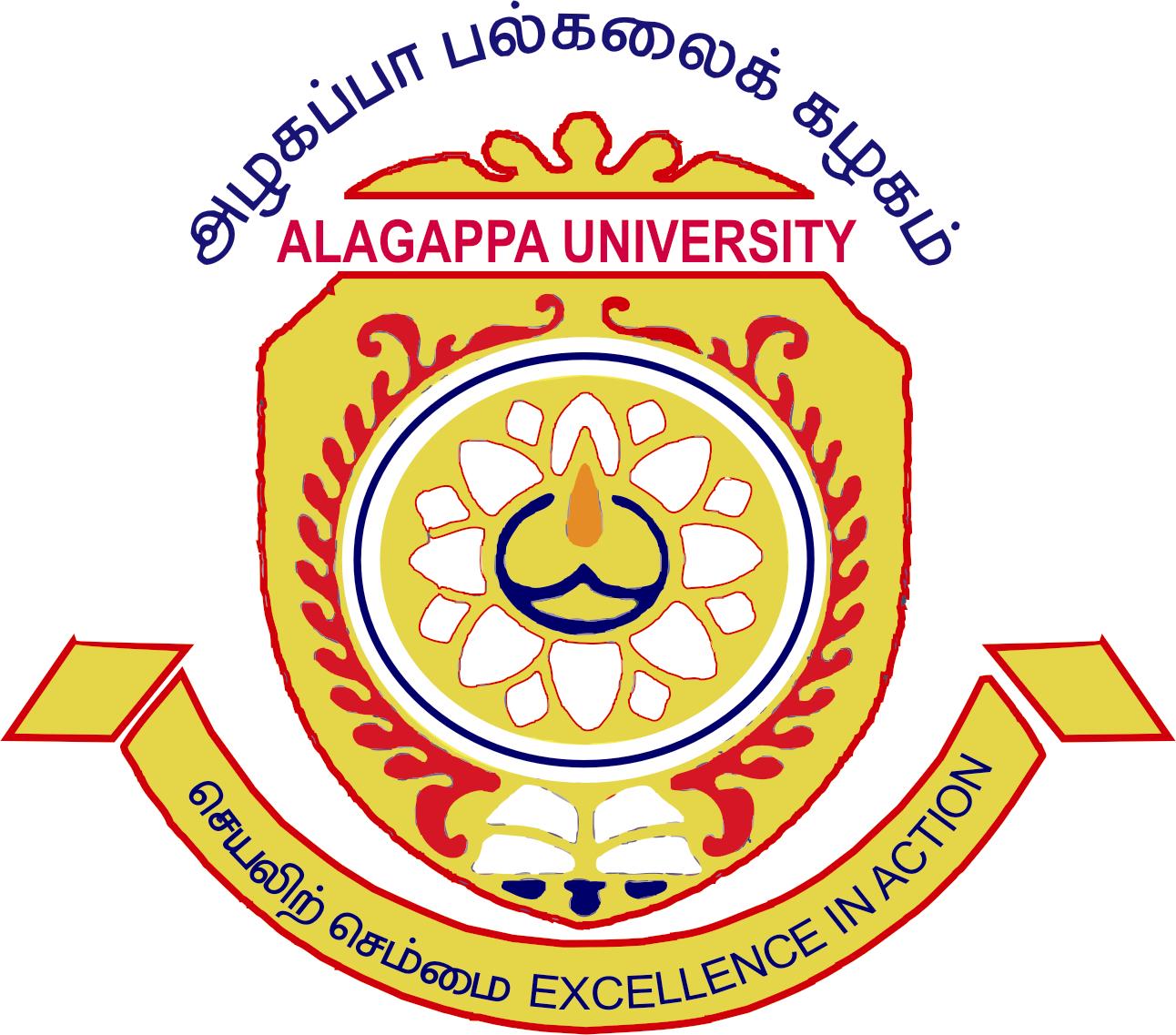 Guidelines  for admission in Ph.D. programme for  Foreign  Nationals / NRIsForeign candidates / NRIs should have passed Post Graduate degree or its equivalent.Provisional admission will be given to the foreign candidates / NRIs throughout the academic year.The provisionally selected foreign / NRI candidates should appear for the Entrance Test and Interview related to their Ph.D. programme to be conducted by the Department concerned, as per University norms.Admission will be confirmed, after completing entrance test and interview.This procedure will be adopted both for Full-time and Part-time candidates.US$10 or its equivalent Indian rupee will be charged for entrance test and interview.